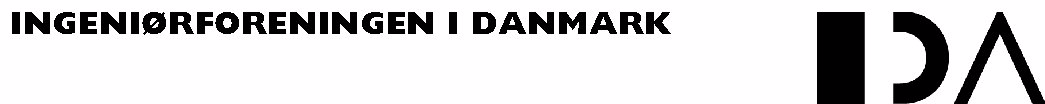 Application as mentorThe application form is used to find the mentee who matches your field of experiences the best. It is important that you fill out all fields. You are very welcome to attach your CV, which will be forwarded to your mentee.The completed form should be e-mailed to idamentor@ida.dk Contact information:Current job situation: Tick box, if IDA is allowed to mention your work place on a list of companies that participants in IDA Mentor 1:1 come from.Former employment (you are welcome to attach CV)Trade (tick box)Experience with: (you are welcome to tick several boxes)Membership number or CPR number:Date of birth:Date of birth:Your name:Your name:Address:Postal code – city:Telephone number in the daytime:Telephone number in the daytime:E-mail:Registration date:Employee (list the name of the company):Number of employees:Self-employed (list the name of your company):Number of employees:Position:If you have a managerial position, list the number of people you are in charge of:Your primary field of activity:Your primary field of activity:In which areas have you especially gained experiences: (e.g. work abroad, start-up of a company, turnarounds, special training, etc.)Expectations to your mentee (e.g. specific experiences, position, gender, etc.)List other relevant information:PeriodJob functionCompanyField(s) of workBuilding and constructionTransportTelecomGas/oilWaterPharmaFoodMedicalITSoftwareElectronicsResearchOther (specify which):Other (specify which):Other (specify which):Other (specify which):Other (specify which):Other (specify which):Other (specify which):Other (specify which):Strategic managementHR management Project managementConsultancy SalesNegotiationCoaching Start-up of own company Operation of own company Other:       Other:       Other:       Other:      